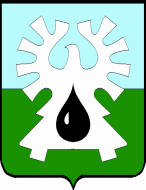                                         ГОРОДСКОЙ ОКРУГ УРАЙХАНТЫ-МАНСИЙСКОГО  АВТОНОМНОГО ОКРУГА-ЮГРЫДУМА ГОРОДА УРАЙРЕШЕНИЕот  12 мая 2023 года                                                                                        № 34О  внесении изменений в перечень наказов избирателей на 2023 год, данных депутатам Думы города Урай VII созываВ соответствии с Порядком работы с наказами избирателей, данными депутатам Думы города Урай,  утверждённым решением Думы города Урай от  26.04.2022 № 43,  Дума города Урай решила:1. Внести в Перечень наказов избирателей на 2023 год, данных депутатам Думы города Урай VII созыва, утвержденный решением Думы города Урай от 29.08.2022 № 84 (в редакции решений Думы города Урай от 22.12.2022 №131, 16.02.2023 № 9), следующие изменения:1) пункты 2, 3 изложить в новой редакции:«.»2. Контроль выполнения настоящего решения возложить на заместителя председателя Думы города Урай Р.Ф. Миникаева.3. Опубликовать настоящее решение в газете «Знамя».Председатель Думы города Урай                                                 А.В. Величко2. Ребякин Евгений Александрович - избирательный округ № 16. МАУ «Культура», город Урай, микрорайон 2, дом 39/1,приобретение модульного покрытия 1000×1000×40 мм (мягкий пол) для КДЦ «Нефтяник».3.Величко Александр Витальевич - избирательный округ № 1;Кочемазов Алексей Владимирович - избирательный округ № 2;Баев Сергей Анатольевич - избирательный округ № 4;Будункевич Иван Дмитриевич - избирательный округ № 8;Акчурин Марат Раисович - избирательный округ № 10;Овденко Наталья Борисовна - избирательный округ № 11;Борисова Анжела Васильевна - избирательный округ № 12;Миникаев Рустам Фаритович - избирательный округ № 13;Мунарев Игорь Сергеевич - избирательный округ № 14;Павликов Дмитрий Николаевич - избирательный округ № 17;Гайсин Илдар Газинурович - избирательный округ № 18;Анваров Ильмир Рамилович - избирательный округ № 19;Жуков Евгений Валерьевич - избирательный округ № 20.1. Детская игровая площадка в мкр. Юго-Восточный, устройство покрытия.2. Микрорайон «Солнечный», установка автобусной остановки.3. Детские дворовые площадки города Урай, приобретение малых архитектурных форм. 